Stoughton South Elementary School PTO Agenda: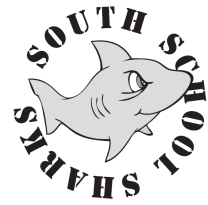 February 1st, 2017Approval of January meeting minutesAmazon rejected our request for profit donationT Shirts ordered for Fun Run, Field Day, in-coming Kindergarteen5th grade T Shirts not ordered yetSchool Store January 5th $143.50Square 1 Art beganNo Bake Sale – Schedule for March 9th. Needs to be completed by March 11th so we do not interfere with Fun Run.Spring dance moved to May 19th Book Fair will be held May 19th – May 25th President’s Report:  Amy MoruzziVice President’s Report:  Megan CostaTreasurer’s Report:   Tricia Lewis and Andrea FarleyMembership/Cultural Report:  Alyssa ShortSecretary’s Report:  Melanie CovinoFundraising Report:  Liz WorselyMiscellaneous: